ZİYARETÇİNİN/TEDARİKÇİNİN ADI SOYADIZİYARETÇİNİN/TEDARİKÇİNİN ADI SOYADIZİYARETÇİNİN/TEDARİKÇİNİN ADI SOYADIADI SOYADIİLETİŞİMBİLGİLENDİRME KONULARIBİLGİLENDİRME KONULARIBİLGİEDİNDİMFirmamdan/ Şirketimden/Hizmetimden tedarik edilen proses, ürün ve hizmetlerin, okulunuzun hijyen sanitasyon uygulamalarını olumsuz şekilde etkilemeyeceğini taahhüt ederimFirmamdan/ Şirketimden/Hizmetimden tedarik edilen proses, ürün ve hizmetlerin, okulunuzun hijyen sanitasyon uygulamalarını olumsuz şekilde etkilemeyeceğini taahhüt ederim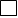 Firmamın/ Şirketimin hizmet araçları ile ilgili temizlik ve hijyen kontrollerim düzenli olarak yapılmaktadır.Firmamın/ Şirketimin hizmet araçları ile ilgili temizlik ve hijyen kontrollerim düzenli olarak yapılmaktadır.Tedarikçi araçları ile ilgili temizlik ve hijyen kontrolleri yapılıyor mu? Tedarikçi araçları ile ilgili temizlik ve hijyen kontrolleri yapılıyor mu? Okul/kurum içinde mecbur kalmadıkça yüzeylere dokunmamalıdır. Dokunulduğunda el antiseptiği kullanılmalıdır.Okul/kurum içinde mecbur kalmadıkça yüzeylere dokunmamalıdır. Dokunulduğunda el antiseptiği kullanılmalıdır.Ziyaretçilerin ve tedarikçilerin salgın hastalık dönemi önlemlerine (sosyal mesafe kuralları, maske kullanımı vb.) uyması gerekmektedir.Ziyaretçilerin ve tedarikçilerin salgın hastalık dönemi önlemlerine (sosyal mesafe kuralları, maske kullanımı vb.) uyması gerekmektedir.Tüm ziyaretçiler maskeli olarak okul/kurumlara giriş yapmalıdır.Tüm ziyaretçiler maskeli olarak okul/kurumlara giriş yapmalıdır.tüm ziyaretçilerin ve tedarikçilerin vücut sıcaklığı ölçülmelidir. bakanlık genelgesine uygun olarak 37.5 c ve üzeri ateşi tespit edilen çalışanların işyerine girişi mümkün olmamalıdır. yüksek ateş  tespiti halinde, karantina odasında veya belirlenmiş benzeri bir alanda izolasyon sağlanarak derhal 112 aranacaktırtüm ziyaretçilerin ve tedarikçilerin vücut sıcaklığı ölçülmelidir. bakanlık genelgesine uygun olarak 37.5 c ve üzeri ateşi tespit edilen çalışanların işyerine girişi mümkün olmamalıdır. yüksek ateş  tespiti halinde, karantina odasında veya belirlenmiş benzeri bir alanda izolasyon sağlanarak derhal 112 aranacaktırZiyaretçilerin ve tedarikçilerin okul/kurum içinde mümkün olduğu kadar kısa süre kalmalıdırZiyaretçilerin ve tedarikçilerin okul/kurum içinde mümkün olduğu kadar kısa süre kalmalıdırZiyaretçi kartları temizlik dezenfektasyon programları doğrusunu dezenfekte edilmelidir.Ziyaretçi kartları temizlik dezenfektasyon programları doğrusunu dezenfekte edilmelidir.Eğitim Kurumlarında Hijyen Şartlarının Geliştirilmesi ve Enfeksiyon Önleme Kontrol Kılavuzunda belirtilen Ziyaretçi ve Tedarikçi Taahhütnamesini okudum anladım. Alınan tedbirlere uyacağımı ve gerekli itinayı göstereceğimi taahhüt ederim.             ADI SOYADI : ………………………………….   İMZASI : ……………………Eğitim Kurumlarında Hijyen Şartlarının Geliştirilmesi ve Enfeksiyon Önleme Kontrol Kılavuzunda belirtilen Ziyaretçi ve Tedarikçi Taahhütnamesini okudum anladım. Alınan tedbirlere uyacağımı ve gerekli itinayı göstereceğimi taahhüt ederim.             ADI SOYADI : ………………………………….   İMZASI : ……………………Eğitim Kurumlarında Hijyen Şartlarının Geliştirilmesi ve Enfeksiyon Önleme Kontrol Kılavuzunda belirtilen Ziyaretçi ve Tedarikçi Taahhütnamesini okudum anladım. Alınan tedbirlere uyacağımı ve gerekli itinayı göstereceğimi taahhüt ederim.             ADI SOYADI : ………………………………….   İMZASI : ………………………./…./……….Kazım BÜLBÜLMüdür Vekili…./…./……….Kazım BÜLBÜLMüdür Vekili…./…./……….Kazım BÜLBÜLMüdür Vekili